CREATING DISTANCE/ TIME GRAPHSVIDEO #3--SPIDERMAN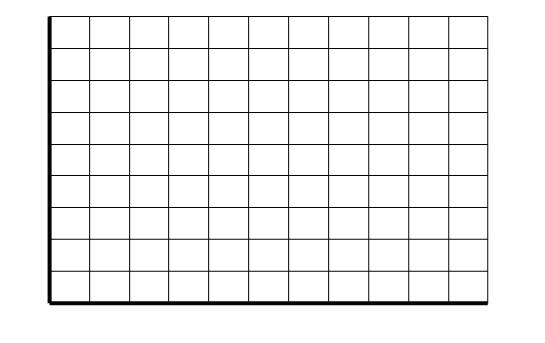 VIDEO #4—HARRY POTTER